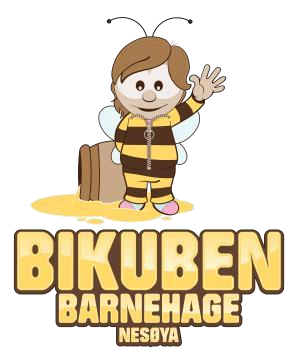 Vedtekter for Bikuben Barnehage  1. Eierforhold  Bikuben barnehager er en privateid barnehage for barn i alderen 1-6 år.  Barnehagen eies og drives av:  Nesøya Kvinne- og Familielag.  Rosenkrantzvei 39, 1397 Nesøya  Org.nr. 971460466  Virksomheten har et ideelt, ikke-økonomisk formål.  Styret i Nesøya Kvinne- og Familielag er barnehagens eierstyre og høyeste myndighet mellom årsmøtene. Styret er arbeidsgiver og har dermed arbeidsgiveransvaret for barnehagen. Styret har det øverste ansvaret for driften av barnehagen i henhold til gjeldene lover og forskrifter.  Daglig leder er styrets representant i barnehagen.  2. Formål  Barnehagen skal være en pedagogisk tilrettelagt virksomhet som gir barn under opplæringspliktig alder gode utviklings- og aktivitetsmuligheter. Barnehagen skal være et godt tjenestetilbud og drives i nær forståelse og samarbeid med barnas hjem. Barnehagen skal føre tilsyn og gi omsorg til hvert enkelt barn. Vi vil at barna skal ha det trygt og utvikle fellesskap og å kunne få individuell støtte og omsorg.  Barnehagen skal drives i samsvar med de til enhver tid gjeldene lover, forskrifter, vedtekter, fastsatt budsjett og årsplan for barnehagens pedagogiske virksomhet. Barnehagen skal bygge på grunnleggende verdier i samsvar med kristen og humanistisk arv og tradisjon, verdier som kommer til uttrykk i ulike religioner og livssyn og som er forankret i menneskerettighetene.  3. Årsmøte  Årsmøtet er foreningens øverste organ. Årsmøtet skal avholdes innen 15. mars eller så snart revidert regnskap er klart. Årsmøtet innkalles skriftlig av styret med minst en måneds varsel. Et slikt varsel skal inneholde foreløpig dagsorden. Forslag til saker fra medlemmene må være sendt styret senest 2 uker før årsmøtet. Endelig dagsorden skal oversendes medlemmene minst en uke før årsmøtet.   På årsmøtet kan ikke behandles forslag som ikke er oppført på dagsorden. Alle medlemmer har møterett til årsmøtet. Medlemmene kan være representert ved fullmakt. På årsmøtet skal det føres protokoll.  4. Årsmøtets oppgaver   Styret foretar innkalling og fastsetter sakslisten som blant annet skal inneholde:  Valg av møteleder, referent og to personer til å underskrive protokollen.  Styrets årsmelding  Godkjennelse av Bikuben Barnehages og Nesøya Kvinne- og Familielags reviderte regnskap.  Budsjett for Bikuben Barnehage   Handlingsplan for styret  Eventuelle vedtektsendringer  Saker som er korrekt meldt inn for behandling.  Valg av styremedlemmer, leder og nestleder velges særskilt  Valgkomité for xxx(år)  Ekstraordinært årsmøte kan innkalles med 2 ukers varsel når styreleder eller minst halvparten av styret krever det.  Det samme gjelder dersom minst en tredel av medlemmene krever det. Dette møtet kan bare behandle de saker de er innkalt for. Sakspapirene skal beskrive saksforholdet og gjengi forslag til vedtak.  5. 	Avstemningsregler for årsmøte  Hvert medlem har en stemme. Medlemmer som skylder mer enn 3 måneders foreldrebetaling har ikke stemmerett.  En beslutning av årsmøtet krever at flertallet av de som deltar i behandlingen av en sak, har stemt for. Ved stemmelikhet gjelder det som styreleder har stemt for. Vedtak om vedtektsendring krever 2/3 flertall av de avgitte stemmer.”  Det stilles ingen krav til hvor mange av de stemmeberettigede som må være til stede for at årsmøtet skal være beslutningsdyktig. Fullmaktstemmer kan gis skriftlig til styreleder.  	6. 	Styret  Foreningen ledes av styret, som er høyeste myndighet mellom årsmøtene. Styret er arbeidsgiver og har dermed arbeidsgiveransvaret for barnehagen. Styret har ansvaret for driften av barnehagen i henhold til gjeldende lover og forskrifter.  Styrets arbeidsoppgaver:  Styret skal sørge for at foreningens formål blir realisert.  Styret har ansvar for barnehagens økonomi og bemanning.  Styret skal bidra i budsjettprosessen og orientere om budsjettforslaget på årsmøtet.  Styret ansetter daglig leder.   Barnehagen forpliktes utad av eierstyret ved underskrift av styrets leder og daglig leder i fellesskap.  Styret skal fastsette størrelsen på oppholdsbetalingen i samsvar med Forskrift om foreldrebetaling i barnehager, jfr bhl § 15, gebyr for manglende henting av barn, og gebyr for manglende dugnad. (Forskrift 2005-12-16 nr 1478)  Styret beslutter eventuell eksklusjon av medlemmer.  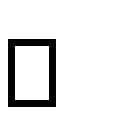 Styret skal utarbeide en styreinstruks.  Styrets sammensetning:  Styret skal bestå av minst 3 personer, og gjerne 4 personer, som velges på årsmøtet. Styremedlemmene velges for en periode på 2 år om gangen. Det skal tilstrebes å sikre kontinuitet ved at ikke mer enn 1-2 styremedlemmer skiftes ut i løpet av en kort tid.  Styrets arbeidsform:  Styrets leder skal sørge for behandling av aktuelle saker som hører inn under styret. Styremedlemmene og daglig leder kan kreve at styre behandler bestemte saker. Styremøter og annen styrebehandling varsles på hensiktsmessig måte og med nødvendig frist.  Styret skal behandle saker i møter, hvis ikke styrets leder finner at saken kan forelegges skriftlig eller behandles på annen betryggende måte. Styrets leder skal sørge for at styremedlemmene kan delta i samlet behandling av saker som behandles utenfor ett møte. Styremedlemmene og daglig leder kan kreve møtebehandling.  Styrebehandlingen ledes av styrelederen. Deltar verken styrelederen eller nestlederen, velger styret en leder for styrebehandlingen. Daglig leder har rett til å uttale seg dersom ikke noe annet er bestemt av styret i den enkelte sak.  En beslutning av styret krever at flertallet av de styremedlemmer som deltar i behandlingen av en sak, har stemt for. Ved stemmelikhet gjelder det som styreleder har stemt for. Er ikke styreleder til stede, gjelder styreleders fullmakt eller det som møtelederen har stemt for.  Det skal føres protokoll over styrebehandlingen. Protokollen skal minst angi tid og sted, deltakerne, behandlingsmåten og styrets beslutninger. Styremedlem som ikke er enig i styrets beslutning, kan kreve sin oppfatning innført i protokollen. Protokollen underskrives av alle de medlemmer som har deltatt i styrebehandlingen. Protokollen er tilgjengelig kun for styrets medlemmer, daglig leder og de personer styret gir tilgang.  7. Daglig leder  Barnehagens daglige leder ansettes av styret. Daglig leder er barnehagens daglige administrative og pedagogiske leder.  Daglig leder er ansvarlig for at barnehagen har ett internkontrollsystem som er i henhold til gjeldende lover og forskrifter.  Daglig leder står for den daglige ledelse av barnehagen og skal følge de retningslinjer og pålegg eierstyret har gitt. Den daglige ledelse omfatter ikke saker som etter barnehagens forhold er av uvanlig sort eller stor betydning.  Daglig leder skal sørge for at barnehagens regnskap er i samsvar med lov og forskrifter. Daglig leder skal utarbeide ett forslag til budsjett og sørge for at formuesforvaltningen er sørget for på en betryggende måte.  Styret kan til enhver tid kreve at daglig leder gir styret en nærmere redegjørelse om bestemte saker. Slik redegjørelse kan også kreves av det enkelte styremedlem. Daglig leder skal da gi en slik redegjørelse til samtlige av styrets medlemmer.  8. Opptaksmyndighet  Daglig leder foretar opptak av barn i barnehagen. Opptaket må skje i samsvar med Forskrift om saksbehandlingsregler ved opptak i barnehage, (forskrift 2005-12-16 nr. 1477).  9. Opptakskriterier  Barnehagens opptakskrets er Nesøya/Brønnøya. Opptaksregler og kriterier følges i henhold til gjeldende lover og forskrifter og vedtas på årsmøte (se vedlegg).  Kommunen er klageinstans i forbindelse med opptak, og kommunen skal alltid forelegge klagen for styret.  Styret kan endre denne bestemmelsen.  10. Opptaksperiode og oppsigelsesfrist  Opptak av barn skjer hele året, men hovedsakelig ved samordnet opptaksprosess. Daglig leder kan tilby barnehageplass etter kapasitet utenom samordnet opptaksprosess.   Oppsigelsestid på barnehageplassen er 2 måneder gjeldende fra den 1. i påfølgende måned Oppsigelser fra barnehagens side krever saklig grunn og skal skje skriftlig.   Retten til å si opp plassen er gjensidig i fra begge parter. Oppsigelse fra foresattes side mottatt av barnehagen etter 31. mars medfører en plikt til å betale foreldrebetaling frem til barnehageårets slutt. Dersom barnehagen får inn nytt barn i oppsigelsestiden skal foreldrebetalingsplikten reduseres forholdsmessig.  Styret kan endre denne bestemmelsen.  11. Samarbeidsutvalgets sammensetning, myndighet, m.v  Samarbeidsutvalget skal være et rådgivende, kontaktskapende og samordnende organ. Utvalget skal særlig være med på å drøfte barnehagens ideelle grunnlag og arbeide for å fremme kontakt mellom barnehagen og lokalsamfunnet.   Samarbeidsutvalget skal forelegges saker og har rett til å uttale seg i saker som er av viktighet for barnehagens innhold, virksomhet og forholdet til foreldrene.  Saker som gjelder ansettelser, opptak av barn og liknende skal ikke behandles i samarbeidsutvalget.  Samarbeidsutvalget består av foreldre/foresatte og ansatte i barnehagen slik at hver gruppe er likt representert  Styret i Nesøya Kvinne- og Familielag avgjør selv om det som eier skal delta med representanter i utvalget og eventuelt hvem. Eier kan ikke stille med flere representanter enn foreldre og ansatte har.  Samarbeidsutvalget konstituerer seg selv, og velger selv sin leder. Som samarbeidsutvalgets vedtak gjelder det som flertallet av de møtende har stemt for. Ved stemmelikhet gjelder det som lederen har stemt for. Er lederen ikke til stede, gjelder det som møtelederen har stemt for.  Møter i samarbeidsutvalget holdes etter en plan fastsatt av samarbeidsutvalget, og for øvrig når samarbeidsutvalget finner det nødvendig.   Det føres egen protokoll for samarbeidsutvalget, som skal inneholde de vedtak som samarbeidsutvalget har fattet vedrørende foreningen. Tid og sted for møtene skal gå frem av protokollen, likeså stemmefordelingen og uenighet som kreves protokollført. Samarbeidsutvalgets medlemmer signerer protokollen. Protokollen er tilgjengelig kun for samarbeidsutvalgets medlemmer, styret, daglig leder, og de personer samarbeidsutvalget gir adgang.  12. Foreldreråd  Foreldrerådet skal fremme fellesinteressene til foreldrene og bidra til at samarbeidet mellom barnehagen og foreldregruppen skaper et godt barnehagemiljø.  Til foreldrerådet inviteres foreldre/foresatte til alle barna i barnehagen.  Foreldrerådet velges minimum 2 representanter til Samarbeidsutvalget.  På foreldremøtet har deltakerne rett til å uttale seg i saker av viktighet for foreldrenes forhold til barnehagen.   Daglig leder har ansvaret for å innkalle til det første foreldrerådet i barnehageåret.  Foreldrerådet holdes minst en gang i året.  Ved avstemning på foreldrerådet gis det en stemme for hvert barn den foresatte representerer.  Det føres egen protokoll for foreldrerådet, som skal inneholde de uttalelser/vedtak som ble fattet på foreldrerådet. Tid og sted for møtene skal gå frem av protokollen, likeså stemmefordelingen og uenighet som kreves protokollført. Referenten signerer protokollen. Protokollen er tilgjengelig kun for foreldre/foresatte for barna i barnehagen, styret, daglig leder og de personer styret og daglig leder gir adgang.  13.  Leke- og oppholdsareal  Barnehagens norm for arealutnytting er 4 kvm leke- og oppholdsareal pr. barn over 3 år, og 5,30 kvm for barn under 3 år.  I naturgruppen regnes det 3 kvm. Pr. barn over 3 år. Styret kan endre denne bestemmelsen.  14. Åpningstid og ferie  Barnehagen er åpen fra kl. 07.30 til 17. 00 mandag til fredag.  Barnehagen holder ferielukket de tre siste ukene i juli måned.  Barnehagen holder stengt fra og med julaften (24.desember) til og med 1. nyttårsdag, og mandag til onsdag i påskeuken (før skjærtorsdag). I løpet av året er barnehagen i tillegg stengt 5 kurs- og planleggingsdager. Barnehagen er stengt på helligdager. Alle barn i barnehagen skal ha 4 ukers ferie i løpet av barnehageåret, og 3 av dem skal være sammenhengende. Disse skal avvikles mellom 1. juni og 30.  september.  Barnehagen kan redusere sin daglige åpningstid i perioder med stor personalmangel.          	Styret kan endre denne bestemmelsen.  15. Internkontroll og HMS  Barnehagen skal foreta internkontroll etter gjeldende regler og forskrifter. Det vises til barnehagens HMS- dokumentasjon. Det vises til programvaren PBL Mentor for dokumentasjon av barnehagens internkontrollsystem.   Styret kan endre denne bestemmelsen.  16. Politiattest  Alle ansatte i barnehagen skal legge frem tilfredsstillende politiattest ikke eldre enn 3 måneder.          17. Avvikling av virksomheten  Avvikling av virksomheten Bikuben Barnehage kan kun behandles på årsmøte. Blir avvikling vedtatt med 2/3 flertall av de stemmeberettigede, innkalles det til ekstraordinært årsmøte 1 måned senere. For at avviklingen skal kunne skje, må vedtaket har gjentas med 2/3 flertall av SAMTLIGE stemmeberettigede medlemmer av Nesøya Kvinne- og Familielag.  18. DugnadForesatte plikter å delta på 2 dugnader i året. Styret fastsetter totalt dugnadstimer til 6 timer pr.år for hver familie. Uteblivelse fra dugnad vil bøtelegges med 300,- pr.time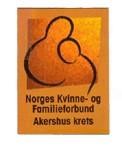 Vedtatt på årsmøte 2024  Opptakskriterier i Bikuben BarnehageFølgende kriterier i prioritert rekkefølge gjelder innenfor hver opptakskrets:  Barn med nedsatt funksjonsevne etter bhl. § 13 og barn som det er fattet vedtak om etter lov om barneverntjenester §§ 4-12 og 4-4 annet og fjerde ledd  Søsken av barn som har plass i barnehagen eller har hatt plass i barnehagen i løpet av de siste 12 mnd. før hovedopptak.  	 Barn av enslig forsørger.  Barnehagen vil tilstrebe en hensiktsmessig fordeling mellom gutter og jenter i henhold til avdeling og gruppestørrelser.Barn av foresatte som har tillitsverv i minimum 2 år i Nesøya Kvinne- og Familielag. Styremedlemmer må selv ta ansvar for å meddele sin rett til prioritert plass på søknadsskjemaet.               Søknadsfrist er den samme som for Asker kommune.  Det gjøres oppmerksom på at bosted på Nesøya eller Brønnøya ved barnehagens start er en forutsetning.   Ved for mange søkere innenfor samme prioriteringsgruppe får søkere plass etter fødselsdato.  Disse reglene er utarbeidet av Nesøya Kvinne- og Familielags styre og vedtatt på årsmøtet. Endring av opptaksreglene må meldes skriftlig som egen sak til styret, som fremmer denne for årsmøtet.   	 Vedtatt på årsmøte 2024	